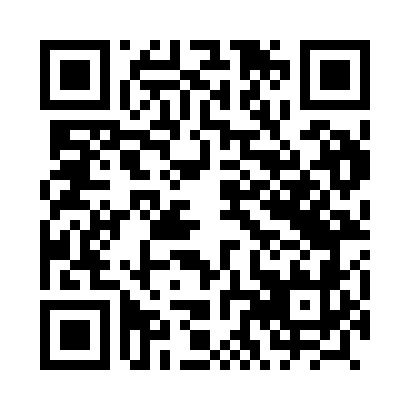 Prayer times for Nieciecz, PolandWed 1 May 2024 - Fri 31 May 2024High Latitude Method: Angle Based RulePrayer Calculation Method: Muslim World LeagueAsar Calculation Method: HanafiPrayer times provided by https://www.salahtimes.comDateDayFajrSunriseDhuhrAsrMaghribIsha1Wed2:565:2812:546:028:2210:422Thu2:535:2612:546:038:2310:453Fri2:495:2412:546:048:2510:484Sat2:455:2212:546:058:2710:525Sun2:415:2012:546:068:2810:556Mon2:405:1812:546:078:3010:587Tue2:395:1712:546:088:3211:008Wed2:385:1512:546:098:3311:019Thu2:385:1312:546:108:3511:0210Fri2:375:1212:546:108:3611:0211Sat2:365:1012:546:118:3811:0312Sun2:365:0812:546:128:3911:0413Mon2:355:0712:546:138:4111:0414Tue2:345:0512:546:148:4311:0515Wed2:345:0412:546:158:4411:0616Thu2:335:0212:546:168:4611:0617Fri2:335:0112:546:178:4711:0718Sat2:325:0012:546:188:4811:0819Sun2:324:5812:546:198:5011:0820Mon2:314:5712:546:198:5111:0921Tue2:314:5612:546:208:5311:1022Wed2:304:5412:546:218:5411:1023Thu2:304:5312:546:228:5511:1124Fri2:294:5212:546:238:5711:1125Sat2:294:5112:546:238:5811:1226Sun2:294:5012:546:248:5911:1327Mon2:284:4912:546:259:0111:1328Tue2:284:4812:556:269:0211:1429Wed2:284:4712:556:269:0311:1430Thu2:274:4612:556:279:0411:1531Fri2:274:4512:556:289:0511:16